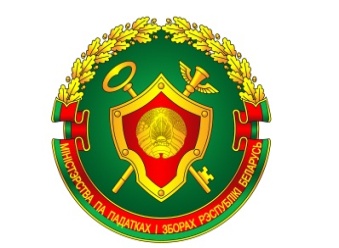 НАЛОГООБЛОЖЕНИЕ БЛОГЕРОВИнспекция МНС по Железнодорожному району г. Гомеля информирует, что обязанность платить налоги распространяется на всех физических лиц, в том числе физических лиц, имеющих собственные блоги (веб-сайты) на различных интернет-платформах (Facebook, YouTube, Instagram, Twitter, TikTok и др.) (далее - блогеры) и получающих доходы от размещения рекламы в этих блогах, от продажи через блог своих услуг (например, продажи платных курсов, уроков, тренингов, вебинаров), от монетизации блога, в результате дарения, в виде пожертвований (донатов) и т.д.Порядок налогообложения подоходным налогом с физических лиц (далее - подоходный налог) доходов, получаемых физическими лицами, определен главой 18 НК.Для физических лиц, признаваемых налоговыми резидентами Республики Беларусь, объектом налогообложения подоходным налогом являются доходы, полученные ими от источников в Республике Беларусь и (или) от источников за пределами Республики Беларусь (подпункт 1.1 пункта 1 статьи 196 НК).В соответствии с пунктом 1 статьи 216 НК белорусские организации, белорусские индивидуальные предприниматели, от которых физическое лицо получило доходы, признаются налоговыми агентами и обязаны в установленном законодательством порядке исчислить, удержать у физического лица и перечислить в бюджет исчисленную сумму подоходного налога с выплачиваемого дохода.Таким образом, в случае получения блогером доходов от белорусских организаций, белорусских индивидуальных предпринимателей налогообложение таких доходов осуществляется налоговыми агентами, являющимися источником их выплаты.При получении блогером - налоговым резидентом Республики Беларусь в течение календарного года доходов на территории Республики Беларусь и (или) из-за ее пределов от физических лиц и иностранных организаций, иностранных индивидуальных предпринимателей налогообложение таких доходов осуществляется налоговым органом по ставке подоходного налога в размере 13 процентов на основании налоговой декларации (расчета) по подоходному налогу с физических лиц, которую блогер обязан представить в налоговый орган не позднее 31 марта года, следующего за истекшим календарным годом (подпункты 1.1 и 1.2 пункта 1 статьи 219, пункт 1 статьи 222 НК).Уплата подоходного налога, исчисленного налоговым органом, производится блогером не позднее 1 июня года, следующего за отчетным календарным годом, на основании извещения налогового органа (часть третья пункта 2 статьи 219 НК).